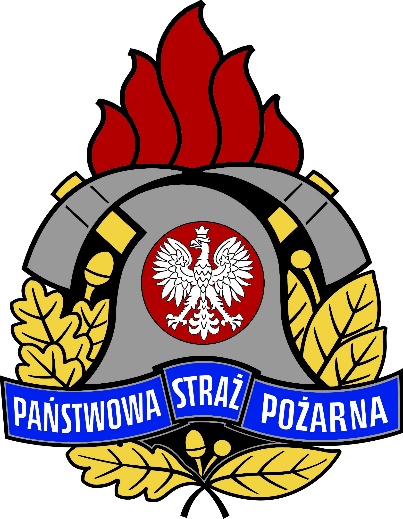 Informacje o Komendzie Powiatowej Państwowej Straży Pożarnej w ŚwidwinieKomenda Powiatowa Państwowej Straży Pożarnej w Świdwinie znajduje się w Świdwinie przy ulicy Armii Krajowej 23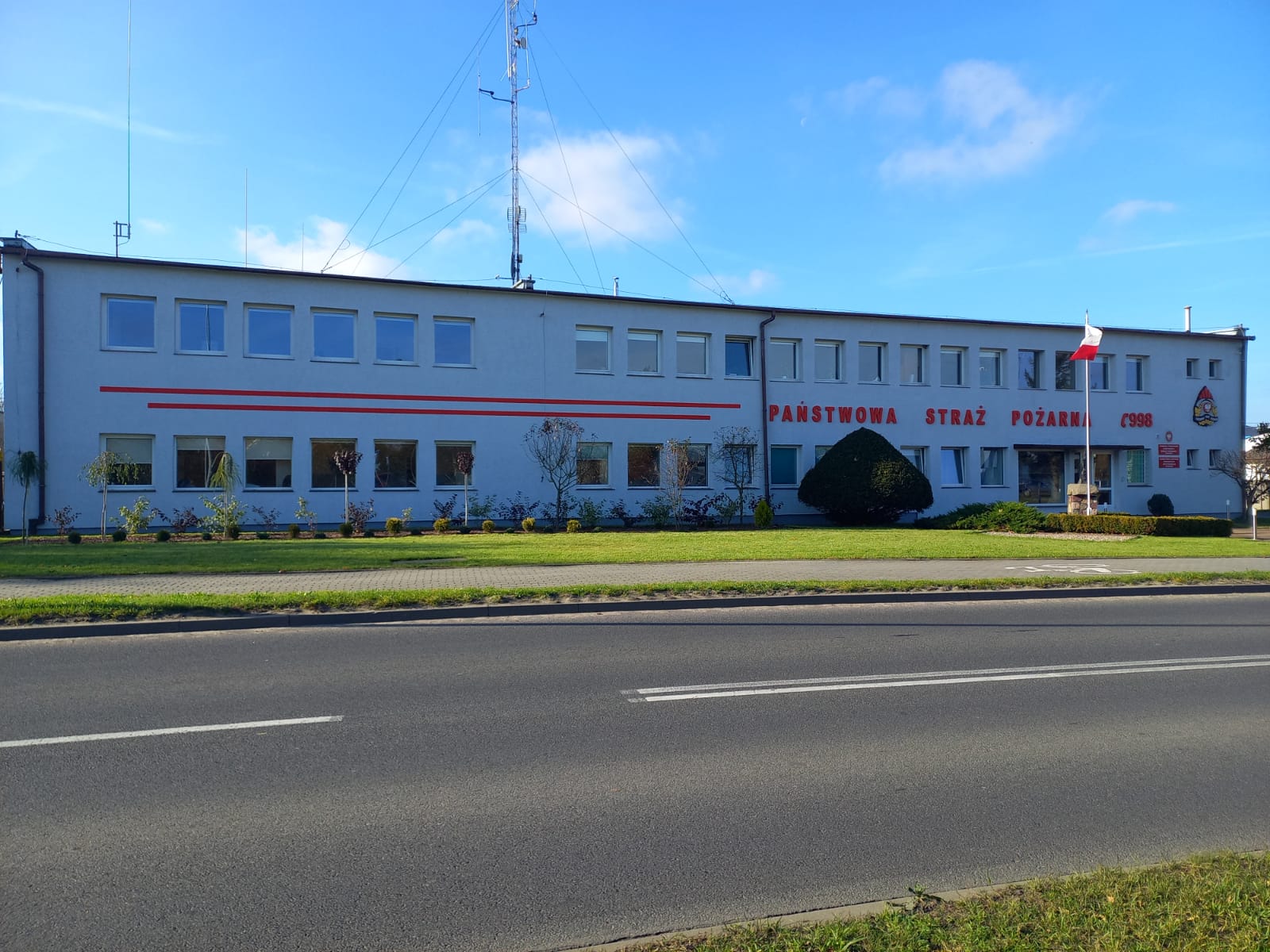 Osobą kierującą Komendą jest Pan Komendant - brygadier Józef Brzeziński.Komendantowi w realizacji zadań pomaga jego zastępca, a takżefunkcjonariusze i pracownicy cywilni komendy.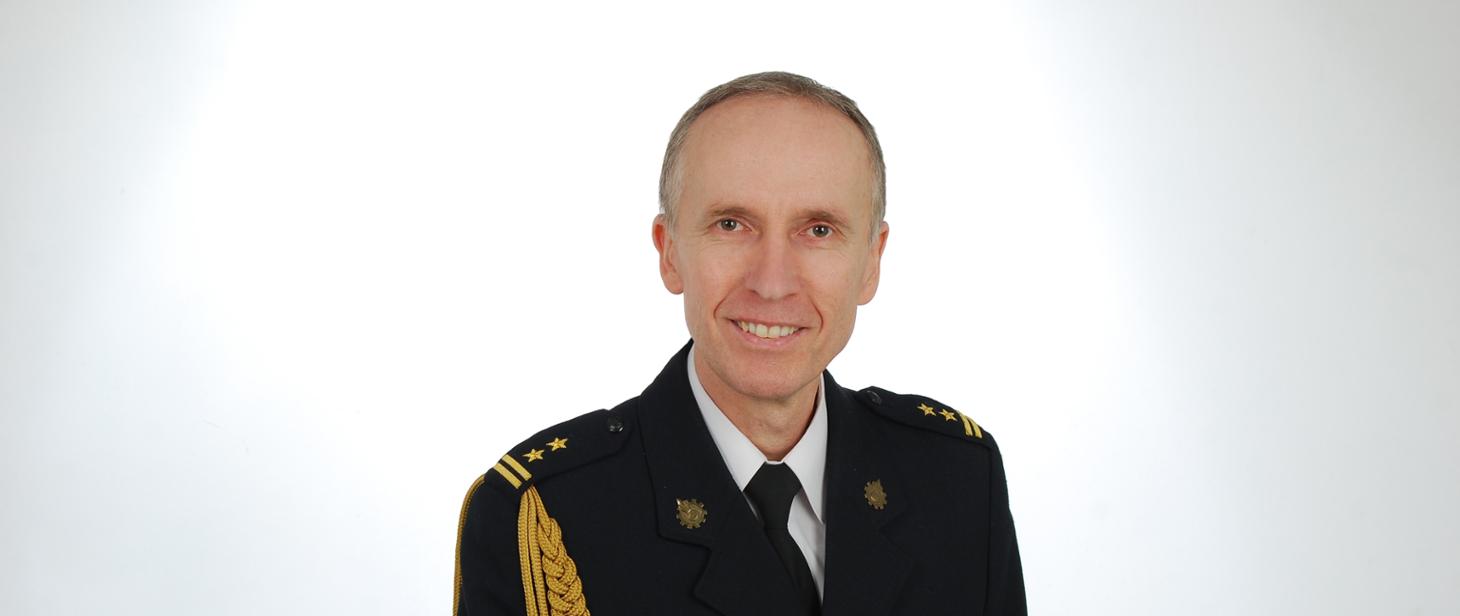 Czym zajmują się strażacy?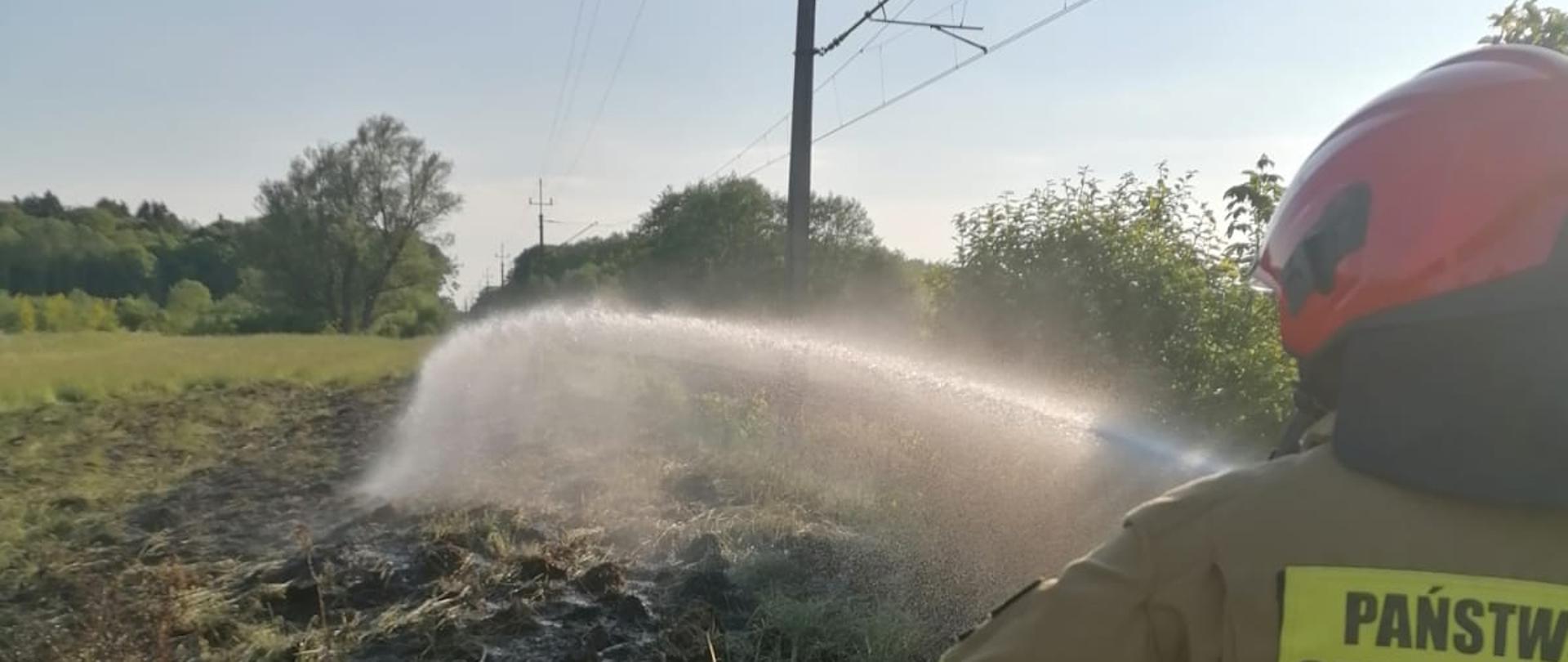 Strażacy pracują w dzień i w nocy:gaszą pożary,pomagają osobom, które uległy wypadkom drogowym,ratują i pomagają zwierzętom,pomagają chronić budynki, urządzenia i przedmioty w czasie nagłych zdarzeń na przykład burzy,sprawdzają czy budynki są zabezpieczone przed pożarem i czy w razie wybuchu pożaru można z nich szybko uciec,uczą Strażaków Ochotników oraz osoby odpowiedzialne za ochronę przed pożarem w zakładach pracy,sprawdzają sprzęt i wyszkolenie strażaków z podległych jednostek,uczą dzieci i młodzież jak bezpiecznie zachowywać się w różnych sytuacjach. Takie sytuacje jak na przykład burza lub powódź.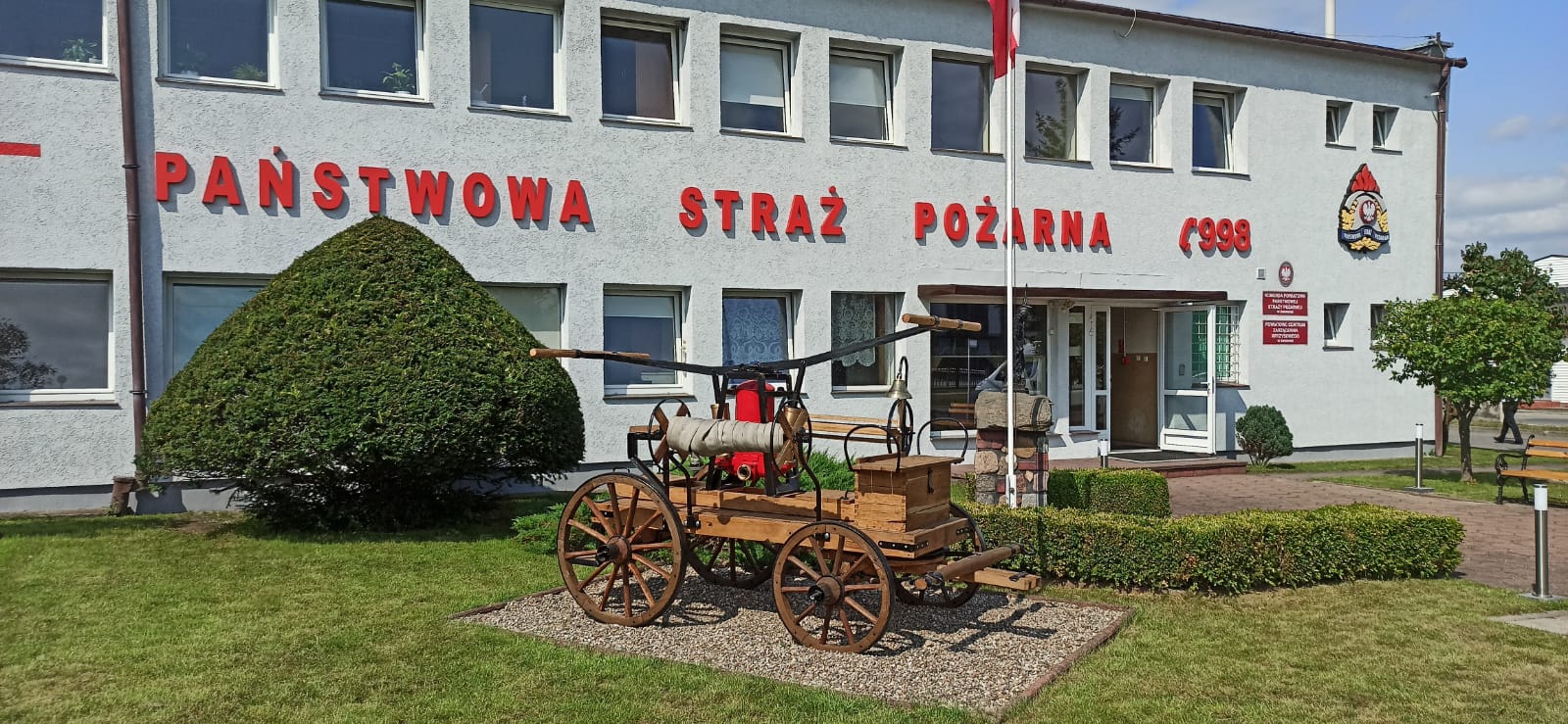 Budynek Komendy Powiatowej Państwowe Straży Pożarnej w ŚwidwinieDo budynku możesz wejść od ulicy Armii Krajowej. Jeśli potrzebujesz pomocy przy wejściu naciśnij przycisk domofonu aby poprosić o pomoc. Pracownik Komendy przyjdzie i pomoże Ci.Budynek Komendy nie jest przystosowany do obsługi osób niepełnosprawnych.Komenda Powiatowa jest otwarta od 7:30 do 15:30 od poniedziałku do piątku z wyłączeniem dni wolnych.Aby załatwić sprawę w Komendzie możesz:napisać pismo i wysłać na adres: Komenda Powiatowa Państwowej Straży Pożarnej, ul. Armii Krajowej 23, 78-300 Świdwin,napisać pismo i przynieść je osobiście do Komendy,napisać pismo i wysłać jego skan na adres: kp.swidwin@szczecin.kwpsp.gov.pl,napisać pismo i wysłać faksem na numer 94 365 00 50,Przyjść osobiście i spotkać się z pracownikiem w godzinach pracy Komendy.Komenda czynna jest od poniedziałku do piątku w godzinach od 7.30 do 15.30.Zadzwoń najpierw pod numer 94 365 24 81, aby umówić wizytę.